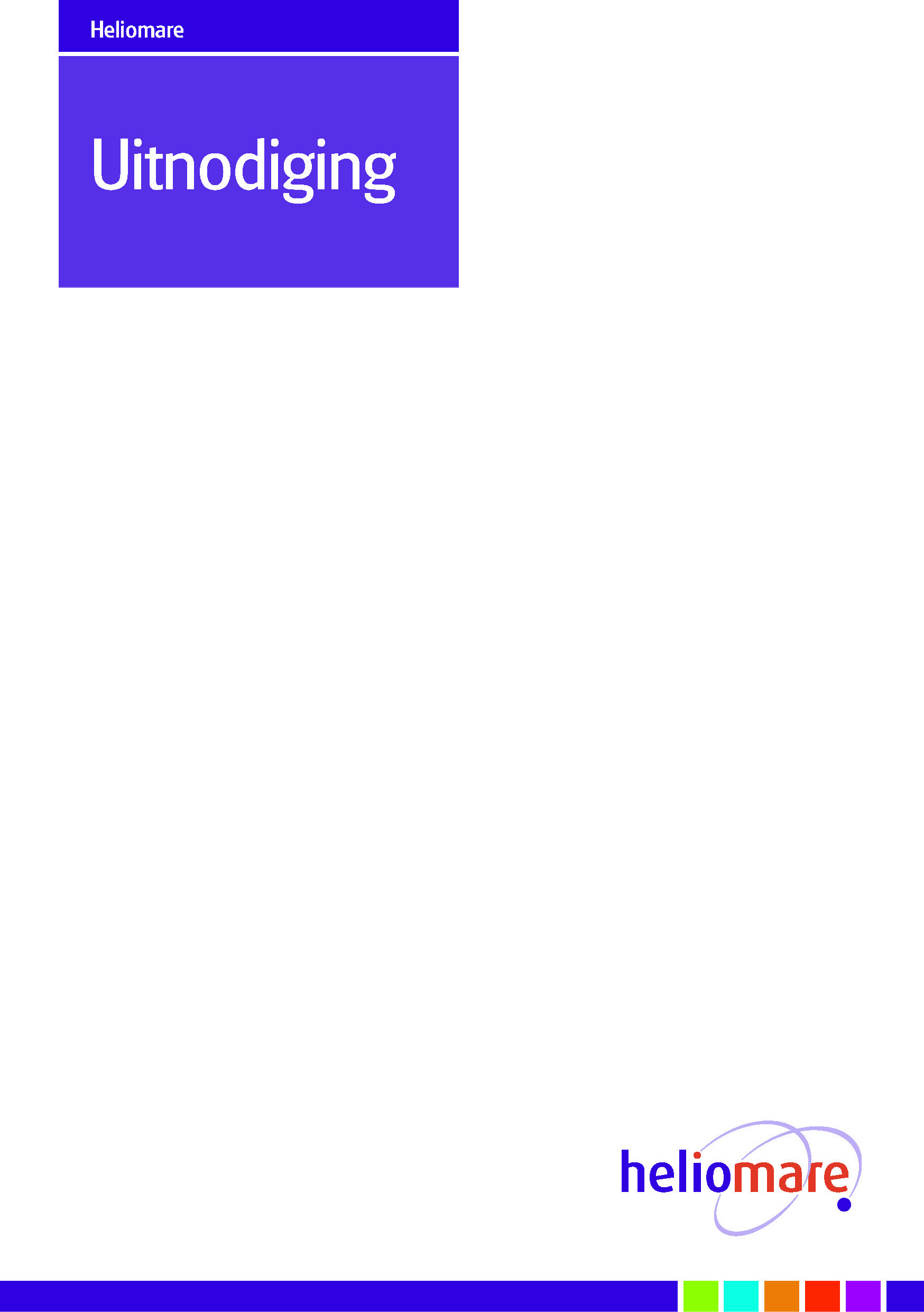 Heliomare Revalidatie organiseert op 24 november 2017 het symposium:‘Chronische pijn en vermoeidheid binnen de kinderrevalidatie’Dit symposium is bedoeld voor de teamleden van de verschillende kinderpijnteams van de landelijke revalidatiecentra, waaronder psychologen, orthopedagogen, maatschappelijk werkenden, fysiotherapeuten, ergotherapeuten, bewegingsagogen, revalidatieartsen, ambulante begeleiders en soms ook leerkrachten. U bent van harte uitgenodigd om bij dit symposium aanwezig te zijn.AanmeldingWij hebben uw naam als contactpersoon van uw organisatie doorgekregen. Wij stellen het zeer op prijs als u deze uitnodiging wilt doorsturen aan de collega’s die interesse hebben in dit symposium.Per instelling kunnen maximaal 5 personen zich inschrijven. De medewerkers kunnen zich inschrijven via: www.heliomare.nl/pijnsymposiumAls meer medewerkers van uw organisatie het congres willen bijwonen dan komen zij op een reservelijst. Inschrijving volgt volgens binnenkomst.De kosten voor dit symposium: 100 euro. De rekening wordt na de inschrijving verzonden.Dit symposium wordt georganiseerd in samenwerking met de werkgroep voor chronische pijn en vermoeidheid binnen de kinderrevalidatie.Programma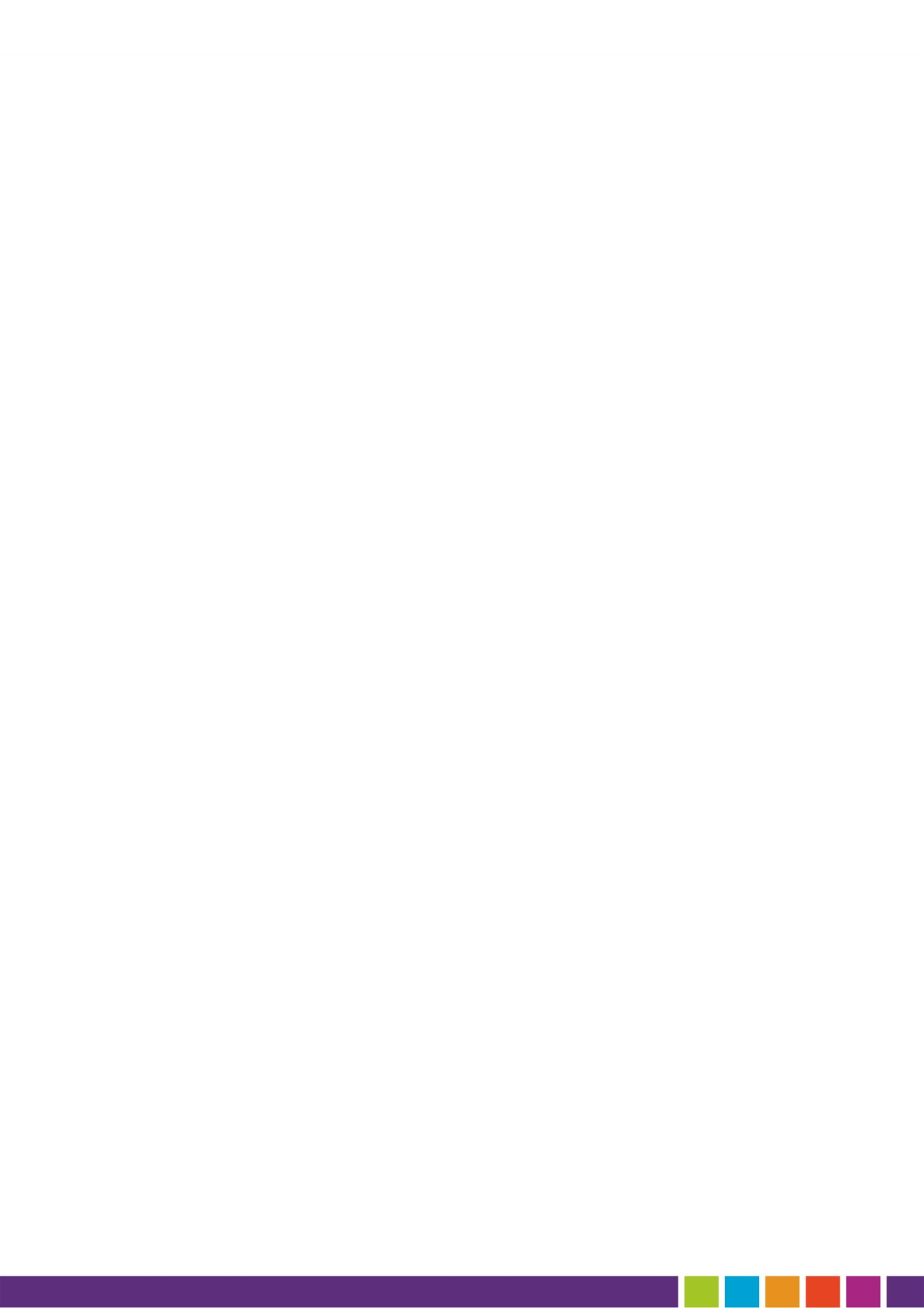 Het programma is als volgt:08.45 uur		Ontvangst met koffie/thee

09.15 uur		Opening

09.30 uur		‘Verstrekkende gevolgen van Hypermobility Spectrum Disorders 
			(HSD) en Hypermobile Ehlers-Danlos (hEDS) op de kinderleeftijd’
			Prof. Dr. R.H.H. (Raoul) Engelbert, portefeuillehouder Onderzoek /
			Director of Research Lector en Bijzonder Hoogleraar Fysiotherapie
			Hogeschool van Amsterdam

10.15 uur		‘Conversie stoornis, vallen en weer opstaan’
			Marilène Strijbos, kinder- en jeugdpsychiater
			De Bascule

11.00 uur		Transfer

11.15 uur		Workshop 

12.05 uur		Transfer naar de sporthal voor de lunch 

12.50 uur		Transfer 

13.00 uur		Workshops

13.50 uur		Transfer

14.05 uur		Workshops

14.55 uur		Transfer naar de sporthal

15.10 uur		Sociale participatie en kwaliteit van leven bij jongeren met chronische
			pijn of vermoeidheid
			Tessa Westendorp, MSc
			Rijndam Revalidatie

16.00 uur		Gezamenlijke afsluiting

16.30 uur		Borrel

Informatie m.b.t. de workshops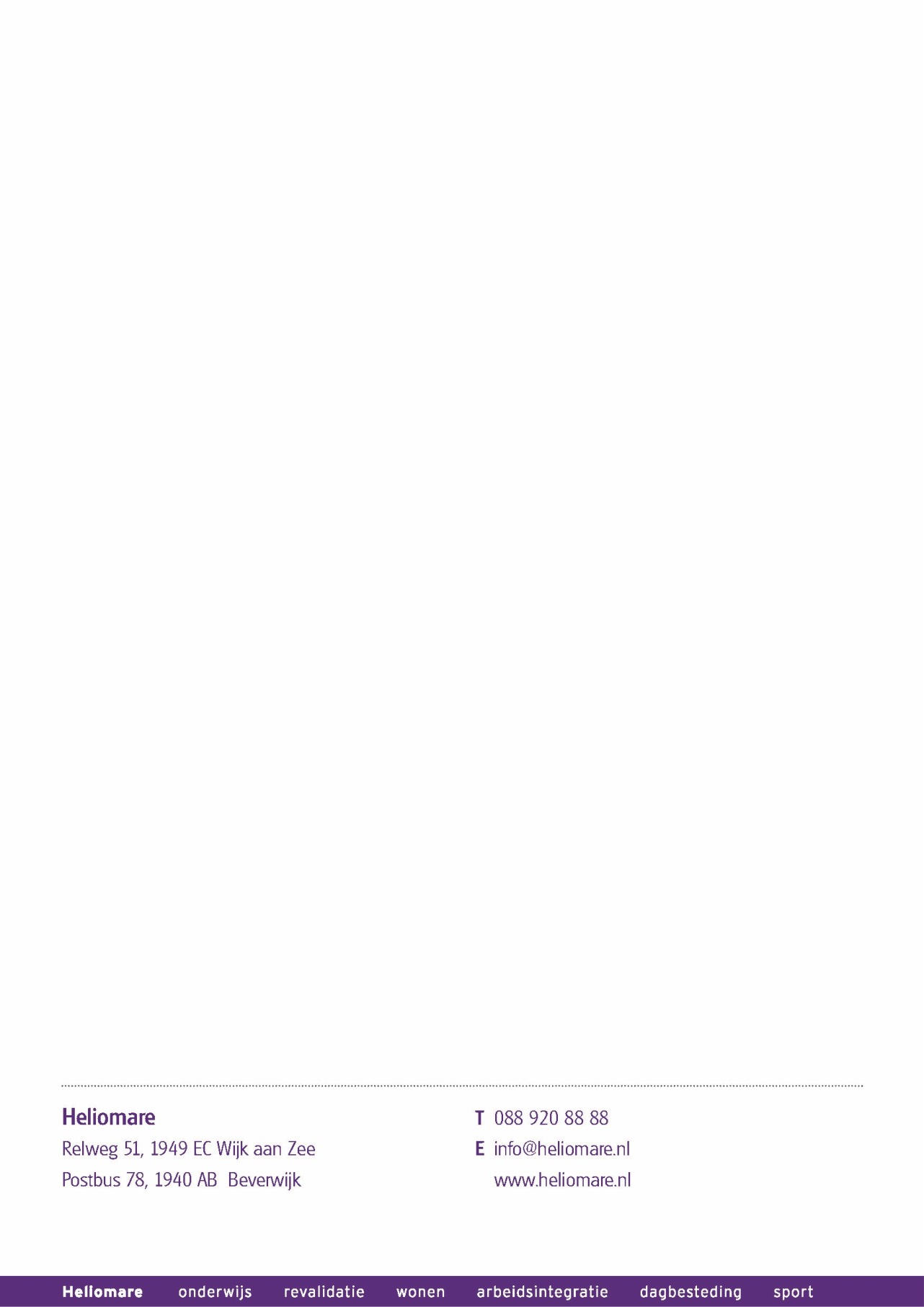 Iedere deelnemer kan keuze maken uit 3 workshops. De volgende workshops worden aangeboden:Ins en outs van klinimetrie bij kinderen met chronische pijn
Dr. Mariëlle Goossens, universitair hoofddocent Universiteit van Maastricht
Dr. Anita Stevens, docent Zuyd Hoge SchoolKlinische behandeling SOLK, (g)een sprong in het diepe!
Raymond Menkehorst, physician assistant
Klimmendaal revalidatiespecialistenPsychologische behandeling van conversiestoornissen
Drs. Marleen Tibben, GZ-psycholoog/cognitief gedragstherapeut VBCt
HSK GroepHet gebruik van de PHODA-Youth in de behandeling van adolescenten met chronische pijn
Thijs van Meulenbroek, fysiotherapeut, bewegingswetenschapper
Debby van Menxel, ergotherapeut
Adelante, locatie revalidatiegeneeskunde MUMCSemi-klinische revalidatie laat jongeren met langdurige pijn of vermoeidheidklachten weer meedoen!
Drs. Sandra te Winkel, kinderrevalidatiearts
Drs. Maureen Stam, GZ-psycholoog
Jean Marie Beudeker, ergotherapeut
Merem, de Trappenberg locatie HuizenAutisme en SOLK bij jonge vrouwen
Marja van Oosten, psychiater
Lara Laan, trainer
GGZ NHNEr wordt accreditatie aangevraagd voor alle relevante disciplines.

Tot 13 november kunnen deelnemers zich inschrijven.Ruud Margry, revalidatieartsMarijke Trossel, orthopedagoog/psycholoog